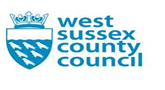 Audit & Moderation Tool – CLA specific (Draft V2 Feb 2020)Basic audit informationAudit questionsPlease grade as Outstanding or Good or Requiring Improvement or InadequateEach Question must be completed. However, there are also prompts included under each heading, not all of these will be relevant to every child, they are simply provided to assist in thinking through the different areas to consider when undertaking this process and do not need to be individually responded to. Service user feedbackConclusions/ActionsQA Team – 2020.Mosaic numberAuditorChild’s nameAuditor’s service Date of birth & ageAuditor's line manager EthnicityAudit dateCurrent status of childModerator Allocated SW Moderator’s serviceSW's teamModerator’s line managerSW's line manager Moderation dateIRO QuestionSelf-assessment commentSelf- assessment gradingAuditor commentAuditor gradingModerator commentModerator grading1) Quality of recordingPlease comment on the following where relevant: -Recording of visitsKey eventsChronologies Case summariesIs the recording purposeful and are the case notes relevant?Does the recording aid our understanding of the child’s lived experience? 2) Frequency and quality of visitingPlease comment on the following where relevant: -Compliance with frequency according to policy and guidance Was the visit purposeful?Did the visit aid our understanding of the children’s lived experience and aid progression of the care plan?  Where appropriate were the children engaged with on their own?If visits were out of timescale was there a recorded reason and/ or management oversight?3) Quality of Assessment Please comment on the following where relevant: -Is there an up to date assessment of the child’s circumstancesDoes this include current and prospective future needs, exploration of permanence needs and options, response to risk, multi-agency involvement, the child’s express and demonstrated views and how these have been responded to? Is the analyses based on the evidence?4)  Quality of Direct work with children Please comment on the following where relevant: -Whether life Story work and direct work has been completed and whether this is helping the child to understand their history & identity? Is it evident that the child understand why they are looked after? Is this work age appropriate and purposeful? Is it captured on the file? Are different strategies and tools being used for this? Is it impactful now in terms of assisting children to understand their current circumstances and histories?Will it help children to understand our interventions and the rationale for decisions made in the future? 5) Are children safe and stable where they live?  Please comment on the following where relevant: -Are discussions relating to stability occurring?Is there a safety plan?Is permanence for this child secured or progressing?Is their evidence that the child has a sense of belonging, that their placement/family are demonstrating commitment to them? Are the child’s wishes and feelings in respect of this being sought and responded to?Is there a safety plan in place where it is identified that the child/ yp is at risk? (eg missing/ cse/ county lines). 6) Quality of Care Plan/Pathway Plan, Adoption plans. Please comment on the following where relevant: -Is the right plan in place and being reviewed in accordance with statutory guidance? Are we parallel/ triple planning where appropriate? Does the plan contain the purposeful actions that will enhance the child’s wellbeing? Is there evidence that the plan is developed with the child/young person? Is the young person clearly aware who is doing what for them? Does the plan incorporate other agencies and is it evident that they are also aware and contributing? Is the care plan progressing a timely way? If appropriate is reunification considered and a plan in place to progress this? Are older young people being practically and emotionally supported to progress towards independence?7) Quality & impact of the CLA review - or other specialist adoption placement/secure review.Please comment on the following where relevant: -How the child/young person contributes to this and how their voice has contributed to care planning. Is their evidence of the role/input of IRO in between reviews. Are impactful actions being generated from these reviews?Is permanence /reunification/legal status addressed?Is a permanence plan in place by the 2nd Review? Is Staying Put considered, alongside other options post 18?  Are the right people in attendance, including supervising social workers and where family members cannot attend, are efforts being made to ensure their views are shared at the review and they are updated following? 8) Frequency & quality of health reviews, SDQ’s and PEP’s.Please comment on the following where relevant: -Are these being held in accordance with statutory timescales?If outstanding, what is being done to address this?Are Pep’s aspirational, is progress evident, are meetings purposeful and are actions impactful and completed?Please cover how much these contribute to the child/young person attaining best possible health and educational outcomes.9) Emotional Wellbeing, Specialist and Additional ServicesPlease comment on the following where relevant: -What additional supports is child/young person given to support their voice and views being heard?Are Specialist support &/or therapeutic services identified and provided & is support for pursuing hobbies providedPlease include advocacy & IV support, Mind Of My Own etc.Is the child supported to access necessary additional services eg CAMHS, therapy, Life Centre, CGL, YOS, high risk adolescent specialist workers and where a service is declined, are alternative strategies and resources explored?Are children and young people encouraged and supported to engage in extracurricular activities? 10) ContactPlease comment on the following where relevant: -Is there a clear family arrangement (contact) plan for this child with their birth family including parents, siblings and any other key people, for example previous foster carers or friendship groups if for example school/geographical moves have occurred? Is this contact plan clearly meeting the needs of the child? Is it creative using both direct and indirect contact? Is it regularly reviewed to account for the child and families evolving needs? 11) Support for CarersPlease comment on the following where relevant: -Are the views of the child/young person’s carers clearly captured and responded to? Have any support needs for the carer to care for the child been identified and how are they being accessed?12) Management Oversight and SupervisionPlease comment on the following where relevant:-Is supervision recorded at the expected frequency? Does this provide critical analysis and reflection on what we are doing and why? Are management decisions made in a timely way to ensure help and protection at the right times? What is the impact and influence of managers in ensuring that children are protected and achieve permanence? 13) OVERALL GRADINGPlease consider the grading of the questions above in determining this overall grading but also give weight to compliance with core requirements, work being well-evidenced and impactful, correct help being given to the child/young person and stable permanence is achieved or in progress in timely way.Parent/carer &/or young persons Feedback -     (Please state how/when obtained & any reason not obtained).Shared withEscalated?             Yes/NoTo                                                                                                    WhenProposed actions – By whom/by when?123